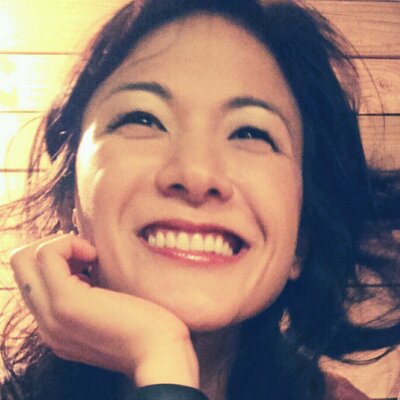 Min Park is a principal with Mercer's Talent Strategy and Analytics Practice. A statistician by training, she is interested in harnessing vast amounts of data to tell insightful stories and solving problems.Her current position at Mercer is aimed at enabling mid- to large-sized organizations shape their future workforce by pinpointing their most effective human capital management strategies -- though simple to advanced statistical analysis of clients'​ internal and external business environments, as well as qualitative research.